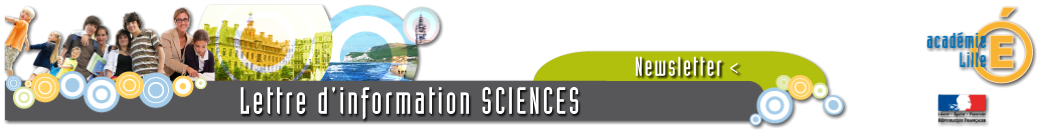 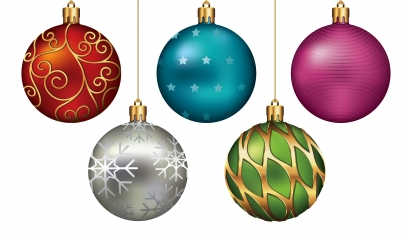  Décembre 20A lire : La dernière lettre de Sciences à l’Ecole.La lettre d’infos du Forum départemental des Sciences avec un dossier “lumière”.Le dossier “Climat” que nous vous invitons à compléter.La liste de nos partenaires pour faire des projets avec les élèves.A voir : L’Xperium à Lille1 Sciences et Technologies : Sur un thème central unique et interdisciplinaire, 7 expériences pédagogiques, interactives, étonnantes et ludiques. L’Xperium est ouvert en priorité aux lycéens accueillis par classe, accompagnés de leur professeur.L’exposition “Le cristal, sciences et merveilles"  et “Art et Science”, Espace Culture de l’Université de Lille - Sciences et Technologies jusqu’au 12 décembre 2014.Au Palais de l’Univers : “Voyage au Coeur de l’Univers”.La Coupole : une visite virtuelle pour (re)découvrir ce lieu d’histoire et de sciences. Concours, événements  A noter dans vos agendas :“Science Factor”, un concours original mettant les filles en avant jusqu’au 31 décembre. Une équipe est inscrite dans notre académie. Si le projet AquaStein vous plaît, votez pour elles ! Olympiades internationals de physique : courrier de M Obert, IGEN.“Faites de la science”  du college au lycée, organisé par l’Université de Lille - Sciences et Technologies. Inscriptions jusqu’au 22 décembre.Concours général des lycées : inscriptions avant le 9 janvier 2015.C Génial collège : 2ème tour des inscriptions (pour postuler au concours sans postuler aux subventions) aura lieu du 15 décembre 2014 au 23 janvier 2015, 17h (heure métropolitaine). Faites-nous connaître vos actions, conférences, événements dans le domaine des Sciences.InformationsPensez à consulter régulièrement :- votre boite académique  : vous y recevez tout votre courrier officiel.- le site disciplinaire académique et le site disciplinaire national ;- le site des ressources nationales en ligne  EDUSCOL;- le site CAST pour mener un projet en sciences et le site Manifestations, événements, concours.